ΧΡΗΣΙΜΟΠΟΙΩΝΤΑΣ ΤΟ ΓΕΩΜΕΤΡΙΚΟ ΠΛΑΙΣΙΟ ΣΕ ΠΡΟΒΛΗΜΑΤΑ ΑΛΓΕΒΡΑΣΠΑΡΑΔΕΙΓΜΑΤΑ ΔΡΑΣΤΗΡΙΟΤΗΤΩΝ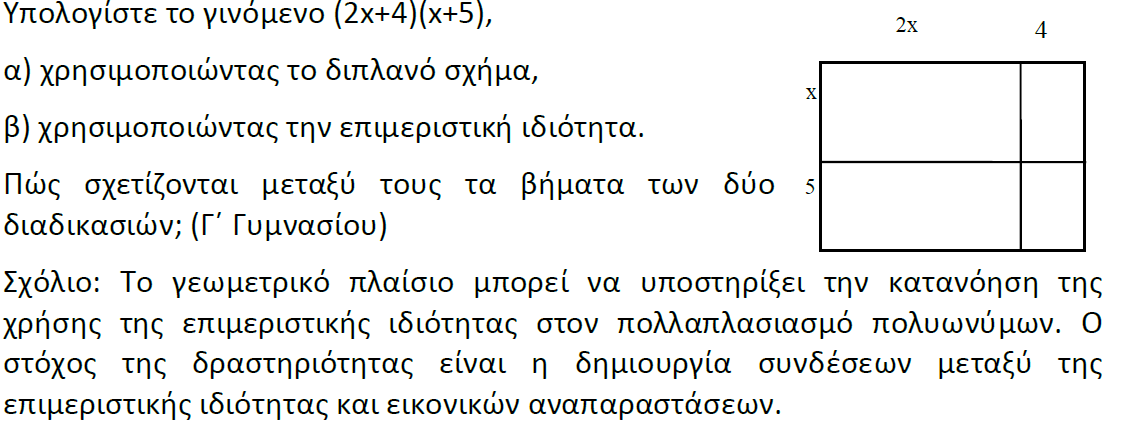 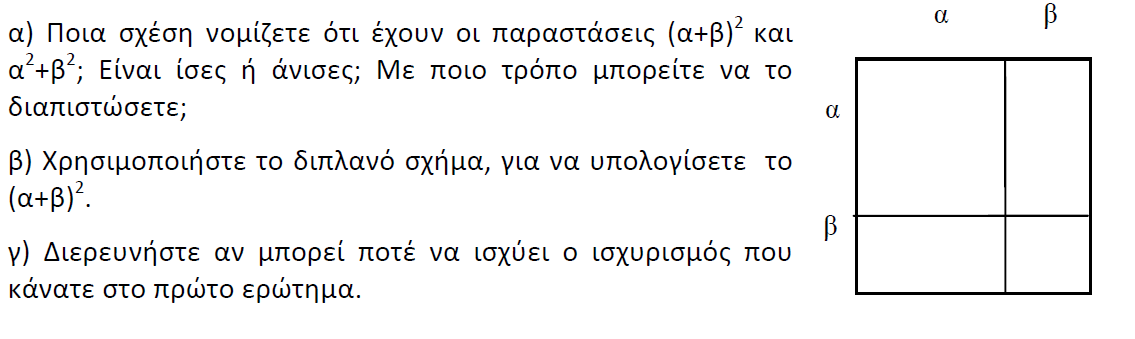 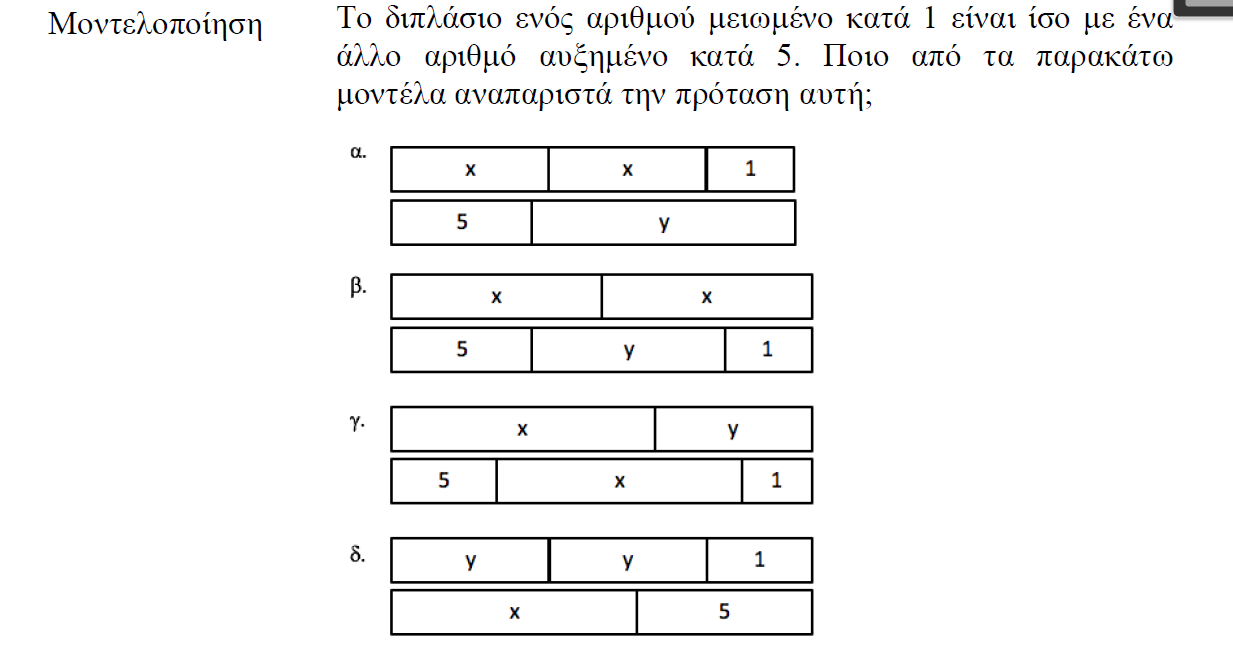 